Legenda to opowieść, w której tkwi ziarnko prawdy.Zadanie :     Połącz wężykiem tytuł legendy z odpowiednim obrazkiem.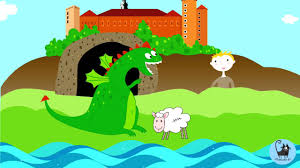 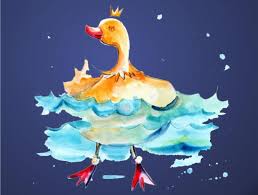 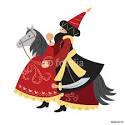 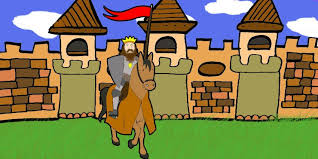 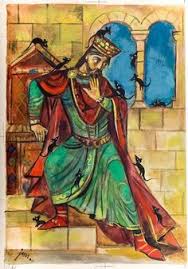 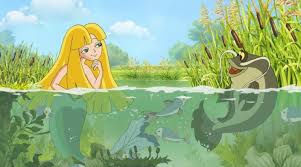 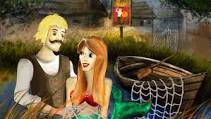 LEGENDA O SMOKU WAWELSKIMLEGENDA O ZŁOTEJ KACZCELEGENDA O LAJKONIKUOPOWIEŚĆ O POPIELULEGENDA O SYRENCELEGENDA O KRÓLU KRAKULEGENDA O WARSIE I SAWIE